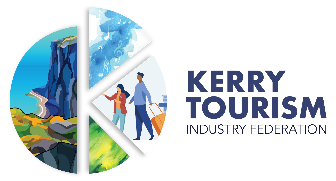 Discover Kerry at the National Ploughing Championship 2023Participant Application FormPreferred Option: Please state Option _________Preferred Position for Your StandTerms & ConditionsKerry on Us OfferArtworkPlease attach the followingHigh Resolution A6 Ad for your business, which includes mention of your Kerry On Us offer and details of how to book/promo code etc.Please attach a high-resolution logo for your business and up to three images you would like used if the opportunity arises to include them Invoice DetailsSignatureBusiness/Stand Name:Contact Name:Contact’s PositionAddress:Phone:EmailOPTION APrice: €1,250Can bring own promotional collateral (not pull up banners)Podium Table / Stand in situ, no need to bring/hire anythingInclusion in Kerry on Us brochure, download brochure with offers/deal2 x 3 day exhibition passesYour staff can be branded in your bespoke branded clothingCan bring and display own laptop Can collect own database of attendeesOPTION BPrice: €750Have stand for one full dayCan bring own promotional collateral (not pull up banners)Podium Table / Stand in situ, no need to bring/hire anythingInclusion in Kerry on Us brochure, download brochure with offers/deal2 x 1 day exhibition passes for staff to attend and be at the standYour staff can be branded in your bespoke branded clothingCan bring and display own laptop Can collect own database of attendeesOPTION CPrice: €500Be included in Ploughing Digital Brochure of offers - will be emailed to database post eventSend a member of staff to man relevant 'Themed' stand area for 4-8 hours on one day, in own branded clothing1 Day exhibition Pass for one staff memberCannot collect own database but will be included in overall post event brochure sent to databaseOPTION DPrice: €250Have a 'Kerry on Us' offer featured in the digital brochure - will be emailed to database post eventFood and DrinkTrails & WalksFamily FunHistory & Culture LoversSTAY KerryPlease note the following conditions and tick to indicate you have read and agreed with the terms:YESNOInvoices must be settled within 30 days of issue.The DiscoverKerry tent has the goal of being as sustainable as possible. We ask that exhibitors bring only the necessary brochures or printed materials for promotional purposes. Exhibitors are encouraged to use laptops, tablets and direct people to online resources where possible. Please tick to indicate agreement with this condition.Participants are responsible for transportation and accommodation of their own staffShould any weather event, or other, affect the attendance numbers at the NPA, I will not sue the organizers of the Discover Kerry Tent.Any additional exhibitor entry bands above what is included in the package listed above must be purchased separately. I commit to having member of staff present at all times throughout the day/days as per my booking.Exhibitors will be provided with a pre-branded space, please do not bring pop up stands or additional branded items. Please do not hire any additional furniture etc for your space.All exhibitors must take away their own marketing collateral after their allocated time in the Discover Kerry tentDiscover Kerry launched the ‘Kerry On Us’ campaign to give visitors to County Kerry an added extra, complimentary treat whilst on their stay. Some examples are listed here.All visitors to the DiscoverKerry Tent will be approached for their email address to receive a brochure that will contain a full list of all the ‘Kerry On Us’ offers available to Ploughing attendees. Please give details of your bespoke Autumn/Winter/Special ‘Kerry On Us’ offer (in less than 150 words) here:Contact NameContact NamePO:Address:Phone:EmailSignature:Date: